Cauliflowers Fluffy SongCauliflowers fluffy and cabbages green,Strawberries sweeter than any I’ve seen.Beetroot purple and onions white,All grow steadily day and night.The apples are ripe, and the plums are red,The broad beans are sleeping in the blankety bed.Blackberries are juicy and rhubarb sour,Marrows fatt’ning, hour by hour.Gooseberries hairy and lettuces fat,Radishes round and runner beans flat.The apples are ripe, and the plums are red,The broad beans are sleeping in the blankety bed.Orangey carrots and turnips cream,Reddening tomatoes that used to be green.Brown potatoes in little heaps,Down in the darkness where the celery sleeps.The apples are ripe, and the plums are red,The broad beans are sleeping in the blankety bed, yeah!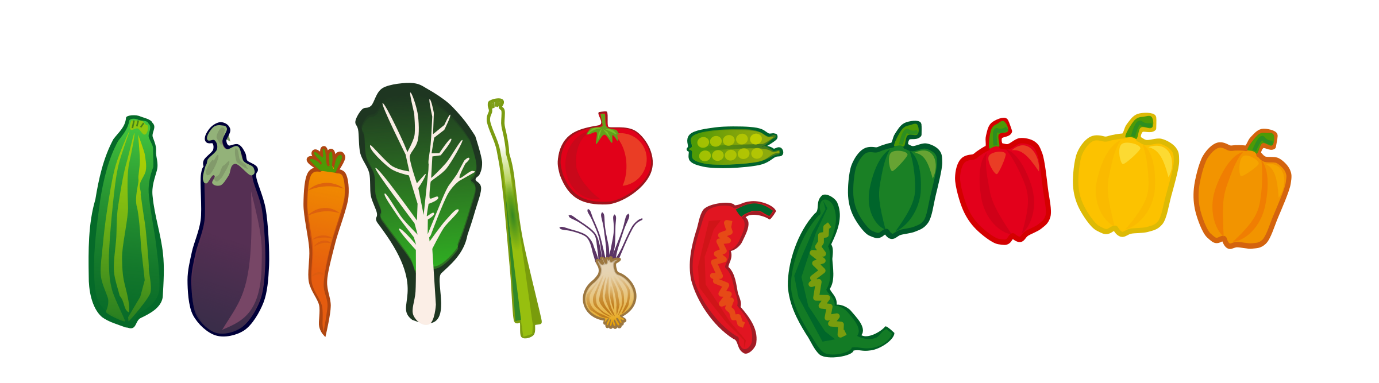 